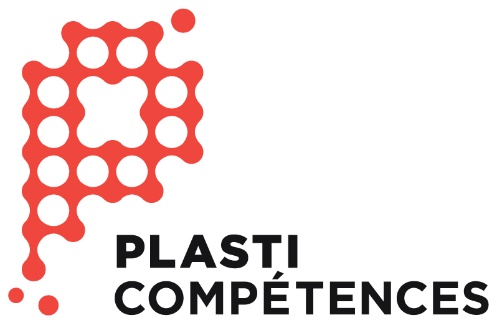 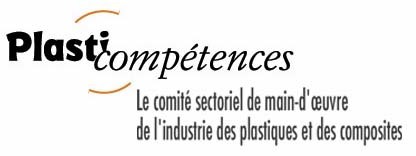 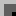 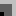 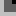 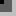 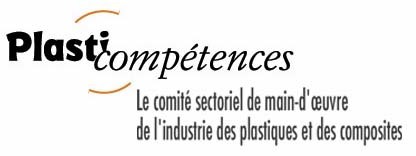 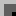 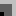 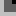 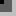 Fonction de travail :Rôles et responsabilités :SOUS-TÂCHESSOUS-TÂCHESSOUS-TÂCHESCONNAISSANCES
THÉORIQUESCONNAISSANCES
PRATIQUESCRITÈRES DE PERFORMANCECRITÈRES DE PERFORMANCECRITÈRES DE PERFORMANCETÂCHE 1 : Préparer le matériel et les outils pour l’assemblageTÂCHE 1 : Préparer le matériel et les outils pour l’assemblageTÂCHE 1 : Préparer le matériel et les outils pour l’assemblageTÂCHE 1 : Préparer le matériel et les outils pour l’assemblageTÂCHE 1 : Préparer le matériel et les outils pour l’assemblageTÂCHE 1 : Préparer le matériel et les outils pour l’assemblageTÂCHE 1 : Préparer le matériel et les outils pour l’assemblageTÂCHE 1 : Préparer le matériel et les outils pour l’assemblage1.1 Préparer son travail1.1 Préparer son travail1.1 Préparer son travailConnaissance de base du système 
de planification interneCommunication verbale (notions de communication)Instructions de travail :
– bon de commande
– tableau de production
– planification informatisée
– production en continuConnaissance des règles de santé et sécurité, et des normes environnementalesCaractéristiques et modes d’utilisation des équipements de protection individuelleCaractéristiques et techniques d’utilisation des outils à main Caractéristiques et emplacement du matériel : matières, boîtes, étiquettes, etc.Produits de nettoyage et de lubrificationSIMDUTCompréhension du système de base de la planification interneDéfinition des défauts de fabricationPort adéquat des équipements de protection individuelleUtilisation adéquate des équipements de sécuritéCapacité à travailler efficacement en équipeSélection du matériel nécessaireÉvaluation de l’état de l’outillageEntretien et nettoyage des outilsRemplacement du matériel défectueux, si nécessaireIdentification claire du travail à effectuerRespect des règles et des procédures de santé et sécurité établiesÉquipe efficaceChoix approprié des outils et du matérielIdentification claire du travail à effectuerRespect des règles et des procédures de santé et sécurité établiesÉquipe efficaceChoix approprié des outils et du matérielIdentification claire du travail à effectuerRespect des règles et des procédures de santé et sécurité établiesÉquipe efficaceChoix approprié des outils et du matériel1.2 Prendre connaissance du bon de travail et des procédures de finition1.2 Prendre connaissance du bon de travail et des procédures de finition1.2 Prendre connaissance du bon de travail et des procédures de finitionInstructions de travail :
– bon de commande
– procédures de finition
Consultation et compréhension des instructions de travailRespect des directives de travailRespect des directives de travailRespect des directives de travail1.3 Contrôler visuellement les pièces1.3 Contrôler visuellement les pièces1.3 Contrôler visuellement les piècesMéthodes et procédures de contrôle visuel de la qualité des piècesCritères de conformité du clientConnaissances des défauts de moulageApplication des méthodes d’inspection et identification des défauts par l’observation visuelleApplication des connaissances des défauts de moulageSignalement des non-conformitésRespect rigoureux des normes du client (interprétation juste)Respect des méthodes de contrôle de la qualitéRespect rigoureux des normes du client (interprétation juste)Respect des méthodes de contrôle de la qualitéRespect rigoureux des normes du client (interprétation juste)Respect des méthodes de contrôle de la qualitéSOUS-TÂCHESSOUS-TÂCHESSOUS-TÂCHESCONNAISSANCES
THÉORIQUESCONNAISSANCES
PRATIQUESCRITÈRES DE PERFORMANCECRITÈRES DE PERFORMANCECRITÈRES DE PERFORMANCETÂCHE 2 : Procéder à l’assemblage du produitTÂCHE 2 : Procéder à l’assemblage du produitTÂCHE 2 : Procéder à l’assemblage du produitTÂCHE 2 : Procéder à l’assemblage du produitTÂCHE 2 : Procéder à l’assemblage du produitTÂCHE 2 : Procéder à l’assemblage du produitTÂCHE 2 : Procéder à l’assemblage du produitTÂCHE 2 : Procéder à l’assemblage du produit2.1 Effectuer les opérations d’assemblage selon le bon de travail 2.1 Effectuer les opérations d’assemblage selon le bon de travail Caractéristiques et techniques d’utilisation de l’outillage et des équipements de finitionConnaissances des règles de santé et de sécuritéCaractéristiques et techniques d’utilisation de l’outillage et des équipements de finitionConnaissances des règles de santé et de sécuritéApplication des techniques d’assemblageApplication des techniques d’assemblageIdentification claire du travail 
à effectuerRespect des règles et des procédures de santé et sécurité établiesAssemblage adéquat des produitsIdentification claire du travail 
à effectuerRespect des règles et des procédures de santé et sécurité établiesAssemblage adéquat des produits2.2 Imprimer sur les produits2.2 Imprimer sur les produitsInstructions de travailCaractéristiques et techniques d’utilisation de l’outillage et des équipements d’impression (tampographie, estampage à chaud)Identification des papiers à imprimerCaractéristiques des produits de nettoyageRègles de santé et de sécuritéSIMDUTInstructions de travailCaractéristiques et techniques d’utilisation de l’outillage et des équipements d’impression (tampographie, estampage à chaud)Identification des papiers à imprimerCaractéristiques des produits de nettoyageRègles de santé et de sécuritéSIMDUTApplication des instructions et des procédures d’impressionApplication des procédures de nettoyageUtilisation sécuritaire et appropriée des outils et équipements d’impressionUtilisation et choix approprié des papiers à imprimerApplication des règles de santé et de sécuritéApplication des instructions et des procédures d’impressionApplication des procédures de nettoyageUtilisation sécuritaire et appropriée des outils et équipements d’impressionUtilisation et choix approprié des papiers à imprimerApplication des règles de santé et de sécuritéRespect des instructions et des procédures d’impressionRespect de la qualité de l’impression selon le devisRespect des règles de santé et de sécuritéRespect des instructions et des procédures d’impressionRespect de la qualité de l’impression selon le devisRespect des règles de santé et de sécurité2.3 Identifier les produits2.3 Identifier les produitsInstructions et procédures de travail pour la pose des étiquettesNotions de base sur le système d’inventaire et de codification interneNotions sur le système de traçabilité des lots fabriquésInstructions et procédures de travail pour la pose des étiquettesNotions de base sur le système d’inventaire et de codification interneNotions sur le système de traçabilité des lots fabriquésApplication des méthodes d’identification des produitsApplication des méthodes d’identification des produitsÉtiquetage conforme correspondant au produit et au clientRespect des méthodes d’identification selon les exigences établiesÉtiquetage conforme correspondant au produit et au clientRespect des méthodes d’identification selon les exigences établies2.4 Remplir les rapports de finition et dresser la liste des non-conformités2.4 Remplir les rapports de finition et dresser la liste des non-conformitésInstructions pour la complétion des fiches de suivi et de contrôle de la productionInstructions pour la reconnaissance des non-conformités et les procédures internes les concernantNotions de base sur le système de suivi de la production (écrit, informatisé)Instructions pour la complétion des fiches de suivi et de contrôle de la productionInstructions pour la reconnaissance des non-conformités et les procédures internes les concernantNotions de base sur le système de suivi de la production (écrit, informatisé)Utilisation appropriée des fiches de suivi et de contrôle de la productionApplication adéquate des procédures de non-conformitéUtilisation du système de suivi de la productionUtilisation appropriée des fiches de suivi et de contrôle de la productionApplication adéquate des procédures de non-conformitéUtilisation du système de suivi de la productionExactitude des donnéesExactitude des données2.5 Nettoyer et entretenir son aire de travail2.5 Nettoyer et entretenir son aire de travailInstructions et procédures de nettoyage des aires de travailProduits et accessoires de nettoyageProcédures de rangementRègles de santé et de sécuritéSIMDUTInstructions et procédures de nettoyage des aires de travailProduits et accessoires de nettoyageProcédures de rangementRègles de santé et de sécuritéSIMDUTApplication des procédures dans le nettoyage de son aire de travailUtilisation adéquate des produits et des équipements requisApplication des procédures de rangementApplication des règles de santé et de sécuritéApplication des procédures dans le nettoyage de son aire de travailUtilisation adéquate des produits et des équipements requisApplication des procédures de rangementApplication des règles de santé et de sécuritéAire de travail propre, rangée et sécuritaireRespect des règles de santé et de sécuritéAire de travail propre, rangée et sécuritaireRespect des règles de santé et de sécuritéSOUS-TÂCHESCONNAISSANCES
THÉORIQUESCONNAISSANCES
THÉORIQUESCONNAISSANCES
THÉORIQUESCONNAISSANCES
PRATIQUESCONNAISSANCES
PRATIQUESCONNAISSANCES
PRATIQUESCRITÈRES DE PERFORMANCETÂCHE 3 : Emballer les produits finisTÂCHE 3 : Emballer les produits finisTÂCHE 3 : Emballer les produits finisTÂCHE 3 : Emballer les produits finisTÂCHE 3 : Emballer les produits finisTÂCHE 3 : Emballer les produits finisTÂCHE 3 : Emballer les produits finisTÂCHE 3 : Emballer les produits finis3.1 Préparer son travailConnaissances de base du système de planification interneInstructions de travail :
– bon de commande
– tableau de production
– planification informatisée
– production en continuCommunications verbales (notions de communication)Connaissances des règles de santé et sécurité, et des normes environnementalesCaractéristiques et modes d’utilisation des équipements de protection individuelleCaractéristiques et techniques d’utilisation des outils à main : couteaux, ébavureurs, etc.Caractéristiques et emplacement du matériel : matières, boîtes, étiquettes, etc.Produits de nettoyage et de lubrificationSIMDUT Connaissances de base du système de planification interneInstructions de travail :
– bon de commande
– tableau de production
– planification informatisée
– production en continuCommunications verbales (notions de communication)Connaissances des règles de santé et sécurité, et des normes environnementalesCaractéristiques et modes d’utilisation des équipements de protection individuelleCaractéristiques et techniques d’utilisation des outils à main : couteaux, ébavureurs, etc.Caractéristiques et emplacement du matériel : matières, boîtes, étiquettes, etc.Produits de nettoyage et de lubrificationSIMDUT Connaissances de base du système de planification interneInstructions de travail :
– bon de commande
– tableau de production
– planification informatisée
– production en continuCommunications verbales (notions de communication)Connaissances des règles de santé et sécurité, et des normes environnementalesCaractéristiques et modes d’utilisation des équipements de protection individuelleCaractéristiques et techniques d’utilisation des outils à main : couteaux, ébavureurs, etc.Caractéristiques et emplacement du matériel : matières, boîtes, étiquettes, etc.Produits de nettoyage et de lubrificationSIMDUT Consultation et compréhension des instructions de travailCompréhension du système de base pour la planification interneDéfinition des défauts de fabricationPort adéquat des équipements de protection individuelleUtilisation adéquate des équipements
de sécuritéSélection du matériel nécessaireÉvaluation de l’état de l’outillageEntretien et nettoyage des outilsConsultation et compréhension des instructions de travailCompréhension du système de base pour la planification interneDéfinition des défauts de fabricationPort adéquat des équipements de protection individuelleUtilisation adéquate des équipements
de sécuritéSélection du matériel nécessaireÉvaluation de l’état de l’outillageEntretien et nettoyage des outilsConsultation et compréhension des instructions de travailCompréhension du système de base pour la planification interneDéfinition des défauts de fabricationPort adéquat des équipements de protection individuelleUtilisation adéquate des équipements
de sécuritéSélection du matériel nécessaireÉvaluation de l’état de l’outillageEntretien et nettoyage des outilsIdentification claire du travail
à effectuerRespect des règles et des procédures de santé et sécurité établiesRespect du processus de travail établiChoix approprié des outils
et du matériel3.2 Prendre connaissance
des schémas d’emballageMéthodes et procédures d’emballageSchémas d’emballage selon les
instructions de travail Méthodes et procédures d’emballageSchémas d’emballage selon les
instructions de travail Méthodes et procédures d’emballageSchémas d’emballage selon les
instructions de travail Interprétation des méthodes et des schémas d’emballageInterprétation des méthodes et des schémas d’emballageInterprétation des méthodes et des schémas d’emballageInterprétation juste des schémas d’emballage et des exigences
du client3.3 S’assurer des quantités requises
selon les schémasCaractéristiques et techniques d’utilisation des équipements de pesée et de décompteConnaissances mathématiques (règle de trois)Caractéristiques et techniques d’utilisation des équipements de pesée et de décompteConnaissances mathématiques (règle de trois)Caractéristiques et techniques d’utilisation des équipements de pesée et de décompteConnaissances mathématiques (règle de trois)Utilisation des équipements (balance, calculatrice)Application des méthodes de pesée et de décompteApplication de formules mathématiquesUtilisation des équipements (balance, calculatrice)Application des méthodes de pesée et de décompteApplication de formules mathématiquesUtilisation des équipements (balance, calculatrice)Application des méthodes de pesée et de décompteApplication de formules mathématiquesJustesse de quantité selon le devis du client3.4 Ranger les pièces dans les boîtes,
emballer et étiqueter les boîtes complétéesMéthodes et procédures d’emballage 
et d’étiquetageSchémas d’emballage et d’étiquetageMéthodes et procédures d’emballage 
et d’étiquetageSchémas d’emballage et d’étiquetageMéthodes et procédures d’emballage 
et d’étiquetageSchémas d’emballage et d’étiquetageApplication des méthodes d’emballage selon le schéma requisUtilisation adéquate du matériel selon le schéma : rubans, courroies (quantité et emplacement)Application des méthodes d’étiquetageApplication des méthodes d’emballage selon le schéma requisUtilisation adéquate du matériel selon le schéma : rubans, courroies (quantité et emplacement)Application des méthodes d’étiquetageApplication des méthodes d’emballage selon le schéma requisUtilisation adéquate du matériel selon le schéma : rubans, courroies (quantité et emplacement)Application des méthodes d’étiquetageEmballage et étiquetage respectant le devis du client3.5 Disposer des produits non emballés selon les procédures internesNotions de base du système d’inventaire interneNotions de base du système d’inventaire interneNotions de base du système d’inventaire interneApplication des procédures internes de gestion de l’inventaire et des stocksApplication des procédures internes de gestion de l’inventaire et des stocksApplication des procédures internes de gestion de l’inventaire et des stocksRespect des procédures internes de gestion de l’inventaire et des stocks3.6 Assurer le transfert d’information au prochain quart de travailConnaissance des procédures internes de productionConnaissance de base en communicationConnaissance des procédures internes de productionConnaissance de base en communicationConnaissance des procédures internes de productionConnaissance de base en communicationÉvaluation adéquate des informations utiles à transférer entre quarts de travailCapacité à travailler en équipeÉvaluation adéquate des informations utiles à transférer entre quarts de travailCapacité à travailler en équipeÉvaluation adéquate des informations utiles à transférer entre quarts de travailCapacité à travailler en équipeContinuité des opérations assurée par une communication claire entre les quarts3.7 Nettoyer et entretenir son aire de travailInstructions et procédures de nettoyage des aires de travailProduits et accessoires de nettoyageProcédures de rangementRègles de santé et de sécuritéSIMDUTInstructions et procédures de nettoyage des aires de travailProduits et accessoires de nettoyageProcédures de rangementRègles de santé et de sécuritéSIMDUTInstructions et procédures de nettoyage des aires de travailProduits et accessoires de nettoyageProcédures de rangementRègles de santé et de sécuritéSIMDUTApplication des procédures dans le nettoyage de son aire de travailUtilisation adéquate des produits et des équipements requisApplication des procédures de rangementApplication des règles de santé et de sécuritéApplication des procédures dans le nettoyage de son aire de travailUtilisation adéquate des produits et des équipements requisApplication des procédures de rangementApplication des règles de santé et de sécuritéApplication des procédures dans le nettoyage de son aire de travailUtilisation adéquate des produits et des équipements requisApplication des procédures de rangementApplication des règles de santé et de sécuritéAire de travail propre, rangée et sécuritaireRespect des règles de santé et de sécurité